Гуманитарный проект государственного учреждения образования«Мостовская детская школа искусств» и районной организации общественного объединения «Белорусский союз женщин»Софинансирование гуманитарного проекта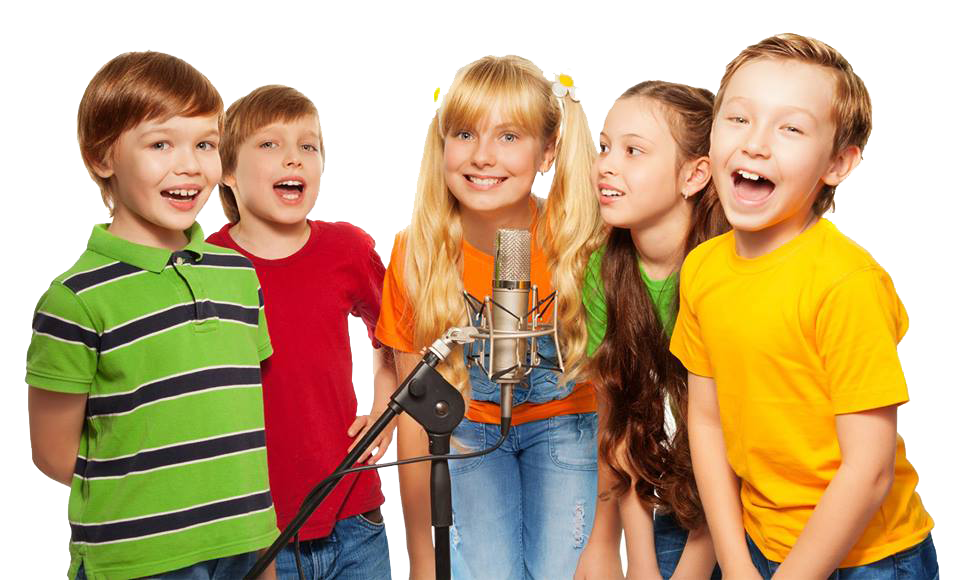 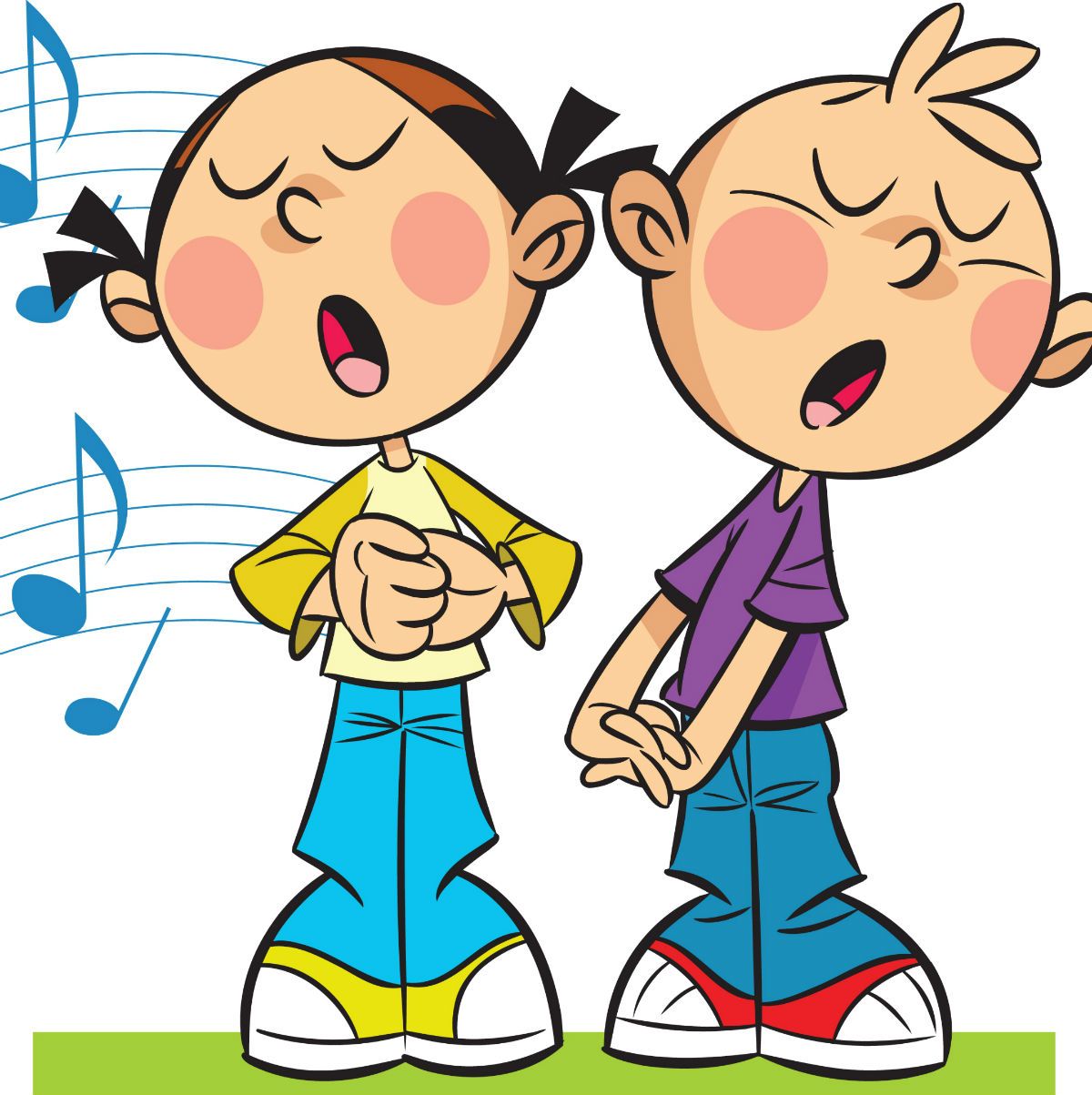 Humanitarian project of the state institution “Mosty Children’s School of Arts” and the district organization of the public association “Belarusian Union of Women”Co-funding of the humanitarian projectНаименование проекта: - «Нота милосердия» - привлечение детей из малообеспеченных семей к занятиям вокальным творчеством.Срок реализации проекта: 12 месяцев3. Организация-заявитель, предлагающая проект: Государственное учреждение образования «Мостовская детская школа искусств» и районная организация общественного объединения «Белорусский союз женщин»Цели проекта: - привить чувство прекрасного, понимание окружающей среды, развить навыки и умение пения через проведение занятий по вокалу;- организация конкурсов и привлечение детей к концертной деятельности.Задачи, планируемые к выполнению в рамках реализации проекта:- проведение совместных концертов;- привлечение детей к конкурсной деятельности;-  содействие в позитивной социализации лиц из числа детей из малообеспеченных семей, через создание комплекса условий для занятий и общения со своими сверстниками.Целевая группа: дети из малообеспеченных семей.Краткое описание мероприятий в рамках проекта:- приобретение звукоусилительного оборудования, мультимедийного и светового оборудования;- приобретение мебели;- приобретение компьютерной и оргтехники;  - приобретение цифрового пианино;- приобретение проектора и экрана для проектора;- приобретение транспорта для подвоза детей (микроавтобус).Общий объем финансирования (в долларах США) - 120 000,00 $Средства донора - 108 000,00 $Софинансирование - 12 000,00 $Место реализации проекта: Республика Беларусь, Гродненская область, Мостовский район, г. МостыКонтактное лицо: Маскевич Елена Чеславовна, директор. 80151564493Name of the project: - «Note of Mercy» - involvement of children from low-income families in the art of singing.2. Project implementation period: 12 months3. Applicant organization proposing the project: the state institution “Mosty Children’s School of Arts” and the district organization of the public association “Belarusian Union of Women”4.Aims of the project: - instill a sense of beauty, understanding of the environment; develop singing skills through vocal lessons;- organization of competitions and involvement of children in concert activities.5.Tasks planned for implementation within the framework of the project:- holding joint concerts;- involvement of children in competitive activities;- assistance in positive socialization of children from low-income families through the creation of a set of conditions for class activity and communication with their peers.6.Target group: children from low-income families.Brief description of project activities:- purchase of sound amplifying equipment, multimedia and lighting equipment;- purchase of furniture;- acquisition of computer and office equipment;  - purchase of digital piano;- purchase of projector and projector screen;- purchase of transport for children (minibus).Total amount of funding (in US dollars) - 120 000,00 $Donor funds - 108 000,00 $Co-funding - 12 000,00 $Place of project implementation: The Republic of Belarus, Grodno region, Mosty district, MostyContact person: Elena Maskevich, director. 80151564493